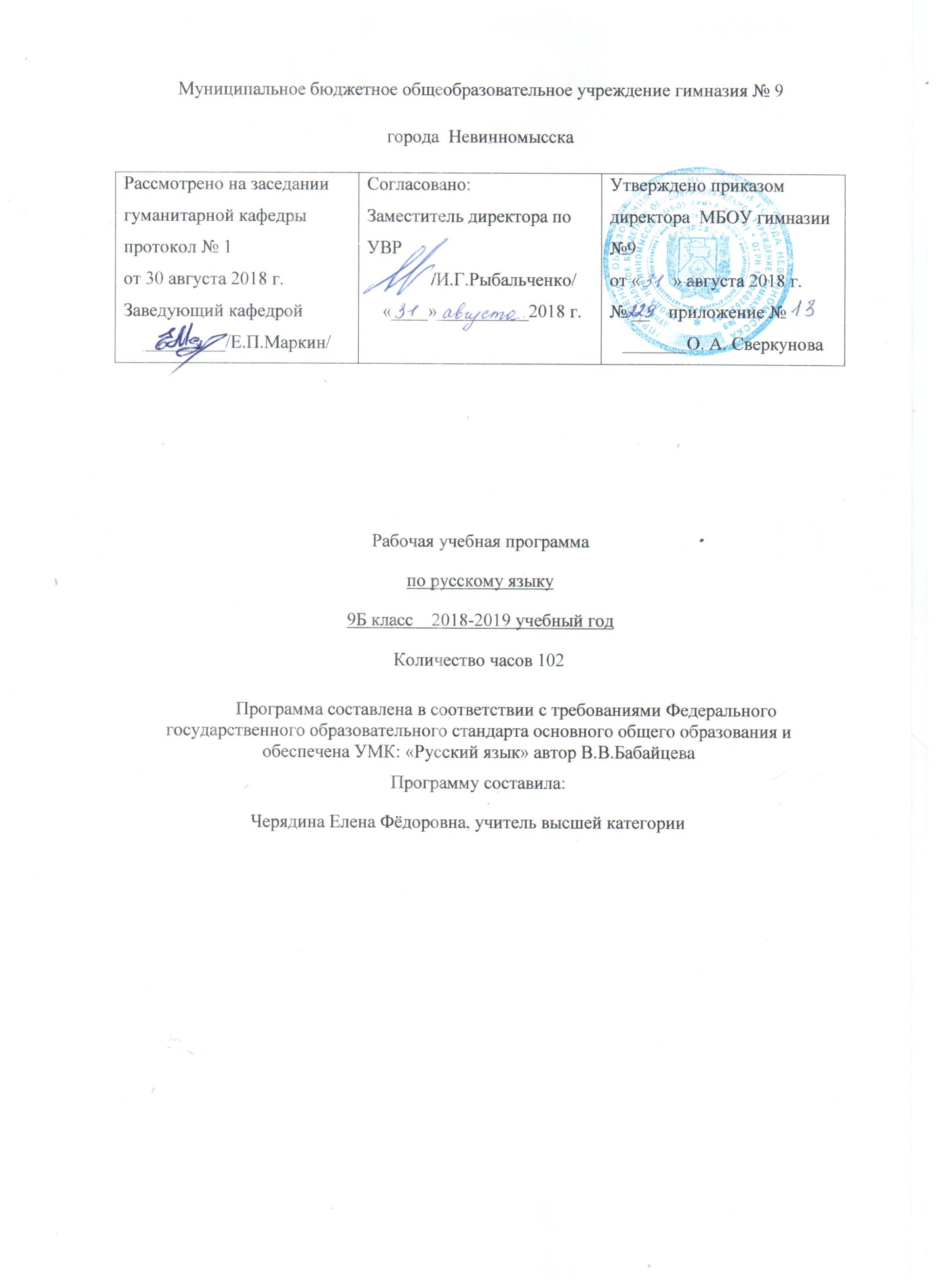 Пояснительная записка    русский язык, 102 часа    Рабочая программа по предмету «Русский язык» для 9 класса составлена на основе Федерального государственного образовательного стандарта общего образования второго поколения ,Примерной программы «Русский язык 5-9 классы. В.В. Бабайцева, Е.И. Никитина, А.Ю. Купалова др. - М.: Дрофа, 2010» и рассчитана на изучение предмета на профильном уровне. Добавлен час для подготовки к ГИА.Раздел I.  Планируемые  предметные  результатыВ процессе обучения русскому языку учащиеся 9 класса  овладеют следующими умениями и навыками:Аудирование. Фиксировать на письме информацию исходного текста в виде тезисов, конспектов, резюме, полного или сжатого пересказа; формулировать вопросы по содержанию текста; замечать в собственной и чужой речи отступления от норм литературного языка.Чтение. Понимать коммуникативную цель чтения текста и в соответствии с этим организовывать процесс чтения; составлять конспект прочитанного текста; оценивать степень понимания содержания прочитанного текста; прогнозировать возможное развитие основной мысли до чтения лингвистического текста.Говорение. Создавать устные монологические высказывания на актуальные социально-культурные, нравственно-этические, социально-бытовые, учебные темы; владеть основными нормами построения устного высказывания: соответствие теме и основной мысли, полнота раскрытия темы, достоверность фактического материала, последовательность изложения (развертывание содержания по плану), наличие грамматической связи предложений в тексте, владение правильной и выразительной интонацией, уместное использование невербальных средств (жестов, мимики); строить научное рассуждение по сложным вопросам школьного курса русского языка (Причастие — это особая форма глагола или самостоятельная часть речи?).Письмо. Владеть основными нормами построения письменного высказывания: соответствие теме и основной мысли, полнота раскрытия темы; достоверность фактического материала, последовательность изложения (развертывание содержания по плану), правильность выделения абзацев в тексте, наличие грамматической связи предложений в тексте, владение нормами правописания; писать изложения по публицистическим, художественнымтекстам, сохраняя композиционную форму, типологическое строение, характерные языковые средства; вводить в текст изложения элементы сочинения (типа рассуждения, описания, повествования); писать небольшие по объему сочинения на основе прочитанного или прослушанного текста; составлять тезисы и конспект небольшой статьи (или фрагмента из большой статьи); совершенствовать написанное, исправляя недочеты в построении и содержании высказывания, речевые недочеты и грамматические ошибки.Текстоведение. Проводить текстоведческий анализ текстов разных стилей и типов речи (тема, основная мысль, тип речи, стиль, средства связи предложений, строение текста, языковые и речевые средства, характерные для данного текста).Фонетика и орфоэпия. Правильно произносить употребительные слова с учетом вариантов произношения; анализировать и оценивать собственную и чужую речь с точки зрения соблюдения орфоэпических норм.Морфемика и словообразование. Владеть приемом морфемного разбора: от значения слова и способа его образования к морфемной структуре; толковать значение слова, исходя из его морфемного состава (в том числе и слов с иноязычными элементами типа лог, поли, фон и т. п.); пользоваться разными видами морфемных, словообразовательных и этимологических словарей; опираться на морфемный разбор при проведении орфографического анализа и определении грамматических признаков слов.Лексикология и фразеология. Разъяснять значение слов общественно-политической и морально-этической тематики, правильно их употреблять; пользоваться разными видами толковых словарей; верно использовать термины в текстах научного стиля; оценивать свою и чужую речь с точки зрения точного, уместного и выразительного словоупотребления; проводить элементарный анализ художественного текста, обнаруживая в нем изобразительно-выразительные приемы, основанные на лексических возможностях русского языка.Морфология. Распознавать части речи и их формы в трудных случаях; правильно образовывать формы слов с использованием словаря грамматических трудностей; определять синтаксическую роль слов разных частей речи; опираться на морфологическую характеристику слова при проведении орфографического и пунктуационного анализа.Орфография. Применять орфографические правила, объяснять правописание слов с труднопроверяемыми орфограммами. Пользоваться этимологической справкой при объяснении написания слов. Проводить орфографический анализ текста.Синтаксис и пунктуация. Различать изученные виды простых и сложных предложений; интонационно выразительно читать предложения изученных видов; составлять схемы простых и сложных предложений разных видов и конструировать предложения по заданным схемам; уместно пользоваться синтаксическими синонимами; правильно употреблять в тексте прямую речь и цитаты, заменять прямую речь косвенной; проводить синтаксический и интонационный анализ сложного предложения; устанавливать взаимосвязь смысловой, интонационной, грамматической и пунктуационной характеристики предложения; использовать различные синтаксические конструкции как средство усиления выразительности речи. Применять пунктуационные правила, объяснять постановку знаков препинания в простом и сложном предложениях, используя на письме специальные графические обозначения; строить пунктуационные схемы простых и сложных предложений; самостоятельно подбирать примеры на изученные пунктуационные правила; проводить пунктуационный анализ текста; аргументировать тезис о системном характере русской пунктуации.Раздел II.  Содержание тем учебного курса (102часа)1.Основные формы существования национального русского языка.	Понятие о литературном языке.	2. Повторим изученное в 8 классе. Простое предложение и его грамматическая основа. Предложения с однородными членами. Предложения с обособленными членами. Понятие о предложениях  с  вводными словами, обращениями  и вставными конструкциям. 	3. Понятие о сложном предложении. Основные виды сложных предложений.  Строение ССП, средства связи частей ССП. Знаки препинания в ССП. Смысловые отношения между частями.  Смысловые отношения между частями ССП и способы их выражения . Знаки препинания в ССП с общим второстепенным членом.  Повторение орфографии. 4. Понятие о  сложноподчинённом предложении. Строение СПП, средства связи его частей.	Подчинительные союзы и союзные слова в СПП.  Роль указательных слов. Особенности присоединения придаточных предложений к главному.	 Виды придаточных предложений.   Придаточные подлежащные. Придаточные сказуемные.	 Придаточные определительные. Придаточные дополнительные. Придаточные обстоятельственные. Сложноподчинённое предложение с несколькими придаточными. Знаки препинания в них. 5.  Запятая и точка с запятой в бессоюзном сложном предложении. Тире в бессоюзном сложном предложении.	Двоеточие в бессоюзном сложном предложении. 6.  Сложные предложения с разными видами связи.  Знаки препинания в сложных предложениях с различными видами связию.	7. Способы передачи чужой речи. Разделительные и выделительные знаки препинания в предложениях с прямой речью.	Предложения с прямой речью.  Предложения с косвенной речью. Замена прямой речи  косвенной.  Цитаты. Способы цитирования. Знаки  препинания при цитировании.  Систематизация и обобщение изученного по теме «Способы передачи чужой речи». 8.Систематизация и обобщение изученного в 5-9 классах.  Раздел III.  Учебно-тематический план.№Наименование разделаВсего часовКонтрольных работРазвитие речи(сочинения и изложения)1Ведение22Повторим изученное в 8 классе9113Сложное предложение.Сложносочинённое.614Сложноподчинённое предложение46185Сложное бессоюзное предложение16136Предложения с чужой речью57Обобщение изученного в 5-9 классах181Итого102512